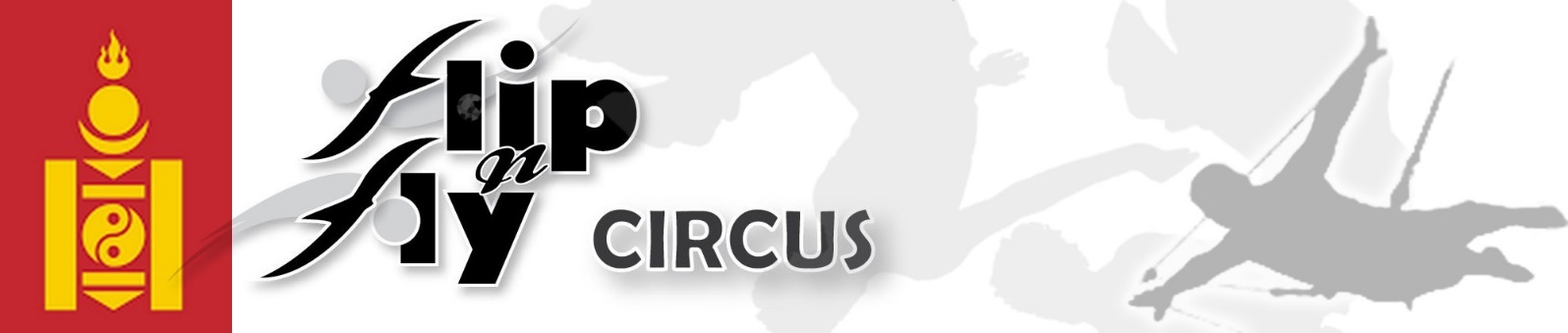 STUDENT ENROLMENT FORM July School Holiday program                     Flip & Fly Circus School26B Randolph Street       Eden Terrace, Auckland P:+64(0)93032407M:+64(0)212888835W:www.flipnfly.co.nzE:info@flipnfly.co.nzThis form has been prepared to ensure compliance with the Privacy Act 1993 and the Incorporated Societies Act 1908. Please complete all spaces on the form for each person applying for enrollment. Failure to complete all spaces may result in refusal to accept enrollment. For more information, please refer to the Flip N Fly Circus School Enrollment Data Regulation.If the student is under 18 years, the parent/guardian/caregiver should complete this form for the student as detailed below.Office Use OnlyOffice Use OnlyOffice Use OnlyOffice Use OnlyClassInvoicePARTICIPANT DETAILSPARTICIPANT DETAILSPARTICIPANT DETAILSPARTICIPANT DETAILSPARTICIPANT DETAILSPARTICIPANT DETAILSPARTICIPANT DETAILSPARTICIPANT DETAILSPARTICIPANT DETAILSPARTICIPANT DETAILSNAMENAMENAMENAMENAMENAMEDOB:DOB:DOB:DOB:ADDRESSADDRESSADDRESSADDRESSADDRESSADDRESSADDRESSADDRESSADDRESSADDRESSSUBURB/POSTCODESUBURB/POSTCODESUBURB/POSTCODESUBURB/POSTCODESUBURB/POSTCODESUBURB/POSTCODESUBURB/POSTCODESUBURB/POSTCODESUBURB/POSTCODESUBURB/POSTCODEHOMEPH:HOMEPH:HOMEPH:MOBILE:MOBILE:MOBILE:MOBILE:MOBILE:MOBILE:MOBILE:EMAIL:EMAIL:EMAIL: GENDER (please tick one) GENDER (please tick one) MALE MALE FEMALEPARENT/GUARDIAN DETAILSPARENT/GUARDIAN DETAILSPARENT/GUARDIAN DETAILSPARENT/GUARDIAN DETAILSPARENT/GUARDIAN DETAILSPARENT/GUARDIAN DETAILSPARENT/GUARDIAN DETAILSPARENT/GUARDIAN DETAILSPARENT/GUARDIAN DETAILSPARENT/GUARDIAN DETAILSNAMENAMENAMENAMENAMENAMENAMENAMENAMENAMERELATIONSHIP TO CHILDADDRESSADDRESSADDRESSADDRESSADDRESSADDRESSADDRESSADDRESSADDRESSADDRESSSUBURB/POSTCODESUBURB/POSTCODESUBURB/POSTCODESUBURB/POSTCODESUBURB/POSTCODESUBURB/POSTCODESUBURB/POSTCODESUBURB/POSTCODESUBURB/POSTCODESUBURB/POSTCODEHOMEPH:HOMEPH:MOBILE:MOBILE:WORK:WORK:WORK:WORK:WORK:WORK:  EMAIL:  EMAIL:  EMAIL:  EMAIL:  EMAIL:  EMAIL:  EMAIL:  EMAIL:  EMAIL:  EMAIL:EMERGENCY CONTACT(S)EMERGENCY CONTACT(S)EMERGENCY CONTACT(S)EMERGENCY CONTACT(S)EMERGENCY CONTACT(S)EMERGENCY CONTACT(S)EMERGENCY CONTACT(S)EMERGENCY CONTACT(S)EMERGENCY CONTACT(S)EMERGENCY CONTACT(S)  NAME  NAME  NAME  NAME  NAME  NAME  NAME  NAME  NAME  NAMERELATIONSHIP TO CHILDHOMEPH:HOMEPH:MOBILE:MOBILE:WORK:WORK:WORK:WORK:WORK:WORK:EMAIL:EMAIL:EMAIL:EMAIL:EMAIL:EMAIL:EMAIL:EMAIL:EMAIL:EMAIL:MEDICAL CONDITIONSMEDICAL CONDITIONSMEDICAL CONDITIONSMEDICAL CONDITIONSMEDICAL CONDITIONSMEDICAL CONDITIONSMEDICAL CONDITIONSMEDICAL CONDITIONSMEDICAL CONDITIONSMEDICAL CONDITIONSIn the unlikely event of injury or illness occurring while the student is participating in Flip n Fly Circus School NZ’s classes or activities, FlipnFly Circus School NZ will make every effort to contact the parent or other contact(s) listed above.By signing this form you authorize the Flip n Fly Circus School NZ or any their respective officers to administer such first aid as it considers necessary.
Please list any medical conditions that may impact on the student participating in Flip n Fly Circus School’s classes/activities.Please read Enrolment Declaration.In the unlikely event of injury or illness occurring while the student is participating in Flip n Fly Circus School NZ’s classes or activities, FlipnFly Circus School NZ will make every effort to contact the parent or other contact(s) listed above.By signing this form you authorize the Flip n Fly Circus School NZ or any their respective officers to administer such first aid as it considers necessary.
Please list any medical conditions that may impact on the student participating in Flip n Fly Circus School’s classes/activities.Please read Enrolment Declaration.In the unlikely event of injury or illness occurring while the student is participating in Flip n Fly Circus School NZ’s classes or activities, FlipnFly Circus School NZ will make every effort to contact the parent or other contact(s) listed above.By signing this form you authorize the Flip n Fly Circus School NZ or any their respective officers to administer such first aid as it considers necessary.
Please list any medical conditions that may impact on the student participating in Flip n Fly Circus School’s classes/activities.Please read Enrolment Declaration.In the unlikely event of injury or illness occurring while the student is participating in Flip n Fly Circus School NZ’s classes or activities, FlipnFly Circus School NZ will make every effort to contact the parent or other contact(s) listed above.By signing this form you authorize the Flip n Fly Circus School NZ or any their respective officers to administer such first aid as it considers necessary.
Please list any medical conditions that may impact on the student participating in Flip n Fly Circus School’s classes/activities.Please read Enrolment Declaration.In the unlikely event of injury or illness occurring while the student is participating in Flip n Fly Circus School NZ’s classes or activities, FlipnFly Circus School NZ will make every effort to contact the parent or other contact(s) listed above.By signing this form you authorize the Flip n Fly Circus School NZ or any their respective officers to administer such first aid as it considers necessary.
Please list any medical conditions that may impact on the student participating in Flip n Fly Circus School’s classes/activities.Please read Enrolment Declaration.In the unlikely event of injury or illness occurring while the student is participating in Flip n Fly Circus School NZ’s classes or activities, FlipnFly Circus School NZ will make every effort to contact the parent or other contact(s) listed above.By signing this form you authorize the Flip n Fly Circus School NZ or any their respective officers to administer such first aid as it considers necessary.
Please list any medical conditions that may impact on the student participating in Flip n Fly Circus School’s classes/activities.Please read Enrolment Declaration.In the unlikely event of injury or illness occurring while the student is participating in Flip n Fly Circus School NZ’s classes or activities, FlipnFly Circus School NZ will make every effort to contact the parent or other contact(s) listed above.By signing this form you authorize the Flip n Fly Circus School NZ or any their respective officers to administer such first aid as it considers necessary.
Please list any medical conditions that may impact on the student participating in Flip n Fly Circus School’s classes/activities.Please read Enrolment Declaration.In the unlikely event of injury or illness occurring while the student is participating in Flip n Fly Circus School NZ’s classes or activities, FlipnFly Circus School NZ will make every effort to contact the parent or other contact(s) listed above.By signing this form you authorize the Flip n Fly Circus School NZ or any their respective officers to administer such first aid as it considers necessary.
Please list any medical conditions that may impact on the student participating in Flip n Fly Circus School’s classes/activities.Please read Enrolment Declaration.In the unlikely event of injury or illness occurring while the student is participating in Flip n Fly Circus School NZ’s classes or activities, FlipnFly Circus School NZ will make every effort to contact the parent or other contact(s) listed above.By signing this form you authorize the Flip n Fly Circus School NZ or any their respective officers to administer such first aid as it considers necessary.
Please list any medical conditions that may impact on the student participating in Flip n Fly Circus School’s classes/activities.Please read Enrolment Declaration.In the unlikely event of injury or illness occurring while the student is participating in Flip n Fly Circus School NZ’s classes or activities, FlipnFly Circus School NZ will make every effort to contact the parent or other contact(s) listed above.By signing this form you authorize the Flip n Fly Circus School NZ or any their respective officers to administer such first aid as it considers necessary.
Please list any medical conditions that may impact on the student participating in Flip n Fly Circus School’s classes/activities.Please read Enrolment Declaration.ADDITIONAL INFORMATIONADDITIONAL INFORMATIONADDITIONAL INFORMATIONADDITIONAL INFORMATIONADDITIONAL INFORMATIONADDITIONAL INFORMATIONADDITIONAL INFORMATIONADDITIONAL INFORMATIONADDITIONAL INFORMATIONADDITIONAL INFORMATION(please use this space to add any additional information we should be aware of regarding your health & wellbeing)(please use this space to add any additional information we should be aware of regarding your health & wellbeing)(please use this space to add any additional information we should be aware of regarding your health & wellbeing)(please use this space to add any additional information we should be aware of regarding your health & wellbeing)(please use this space to add any additional information we should be aware of regarding your health & wellbeing)(please use this space to add any additional information we should be aware of regarding your health & wellbeing)(please use this space to add any additional information we should be aware of regarding your health & wellbeing)(please use this space to add any additional information we should be aware of regarding your health & wellbeing)(please use this space to add any additional information we should be aware of regarding your health & wellbeing)(please use this space to add any additional information we should be aware of regarding your health & wellbeing)REFERRAL SOURCEREFERRAL SOURCEREFERRAL SOURCEREFERRAL SOURCEREFERRAL SOURCEREFERRAL SOURCEREFERRAL SOURCEREFERRAL SOURCEREFERRAL SOURCEREFERRAL SOURCEHow did you hear about us? (please tick all applicable option/s)Website Advertisement      Holiday Program Friend FacebookOtherIf Other or Friend, please specify (and add Friend name):	How did you hear about us? (please tick all applicable option/s)Website Advertisement      Holiday Program Friend FacebookOtherIf Other or Friend, please specify (and add Friend name):	How did you hear about us? (please tick all applicable option/s)Website Advertisement      Holiday Program Friend FacebookOtherIf Other or Friend, please specify (and add Friend name):	How did you hear about us? (please tick all applicable option/s)Website Advertisement      Holiday Program Friend FacebookOtherIf Other or Friend, please specify (and add Friend name):	How did you hear about us? (please tick all applicable option/s)Website Advertisement      Holiday Program Friend FacebookOtherIf Other or Friend, please specify (and add Friend name):	How did you hear about us? (please tick all applicable option/s)Website Advertisement      Holiday Program Friend FacebookOtherIf Other or Friend, please specify (and add Friend name):	How did you hear about us? (please tick all applicable option/s)Website Advertisement      Holiday Program Friend FacebookOtherIf Other or Friend, please specify (and add Friend name):	How did you hear about us? (please tick all applicable option/s)Website Advertisement      Holiday Program Friend FacebookOtherIf Other or Friend, please specify (and add Friend name):	How did you hear about us? (please tick all applicable option/s)Website Advertisement      Holiday Program Friend FacebookOtherIf Other or Friend, please specify (and add Friend name):	How did you hear about us? (please tick all applicable option/s)Website Advertisement      Holiday Program Friend FacebookOtherIf Other or Friend, please specify (and add Friend name):	School Holiday Program Classes– (please tick which class you’re enrolling for)Prices on website or otherwise available upon requestSchool Holiday Program Classes– (please tick which class you’re enrolling for)Prices on website or otherwise available upon requestSchool Holiday Program Classes– (please tick which class you’re enrolling for)Prices on website or otherwise available upon requestSchool Holiday Program Classes– (please tick which class you’re enrolling for)Prices on website or otherwise available upon requestPROGRAM  AGECLASSTIME and DATETICK July Holiday Week 1 July Holiday Week 1 July Holiday Week 1 July Holiday Week 1Two days program5-15yrs9am – 3pm    11,12 JulyOne day program5-15yrs9am – 3pm    13 JulyTwo days program5-15yrs9am – 3pm    14,15 July Five days program5-15yrs9am – 3pm    11–15 July July Holiday Week 2July Holiday Week 2July Holiday Week 2July Holiday Week 2Two days program5-15yrs9am – 3pm    18,19 July One day program5-15yrs9am – 3pm    20 July Two days program5-15yrs9am – 3pm    21,22 July Five days program5-15yrs9am – 3pm    18-22 July INFORMATIONFROMFLIP N FLY OR SPONSORSI agree that Flip n Fly Circus School NZ may contact me from time to time to provide me with information about the products and services of Flip n Fly Circus School NZ’s sponsors or funders. (please circle one)		AGREE/DISAGREEDECLARATIONParent/guardian/caregiver (please circle one) consentforstudentsunder18yrs or Adult students (18+yrs)I am the parent/caregiver of the student who is under 18 years of age. I have read and understood this form and the Enrollment Declaration. I consent to the student’s application for enrollment on the basis set out in this form and the Enrollment Declaration (over page).I also consent, or am authorized to consent, to all the contact details specified in this form being held by Flip n Fly Circus School NZ for the purposes of contacting any of the person(s) named in an emergency involving the student. If I am not a student myself, I also consent to my name and contact details as set out above, being collected, held, and used as the student’s parent/caregiver in accordance with the purposes set out paragraph 7 of the Enrollment Declaration (over page) as if I were a student of Flip n Fly Circus School NZ.I have read and consent, or am authorizing to consent, to the Enrolment Declaration (over page). Signature:                                                                                             Date:ENROLLMENT DECLARATION1.Accuracy: The details set out in this Enrollment Form are true and correct. If they change, I acknowledge that I am required to notify Flip n Fly Circus School NZ of the changes in writing as soon as possible after they occur. If the details provided are not true or are misleading. I acknowledge my Enrollment may be terminated at the discretion of Flip n Fly Circus School NZ.2. Bound by Rules: I will be bound by the curriculum, guidelines, policies or regulations and reasonable directions of Flip n Fly Circus School NZ.3.Accept Risk of Flip n Fly Circus School NZ: I have voluntarily accepted that classes are physically strenuous and assumed the inherent risk of danger, bodily harm, injury, emotional stress, or even death, as well as other potential for risks and dangers that may not be obvious or reasonably foreseeable at this time, as result of my participation at Flip n Fly Circus School NZ.4.No liability: I will not hold Flip n Fly Circus School or their respective officers responsible or any claims, losses, expenses and costs (including legal and medical costs) which may arise from or in connection with my Enrollment and/or participation in any activity authorized or recognized by Flip n Fly Circus School NZ. This includes all claims and causes of action that I or my representatives now have or may have in the future for personal injury, property damage or death occurring to me. I am also 100% liable for all medical expenses incurred as a result of any injury or property damage during my participation in Flip N Fly Circus School’s Classes.5.Indemnity: I indemnify Flip n Fly Circus School NZ from all claims, losses and expenses (including legal and medical costs) suffered or incurred at any time as a result of, or resulting directly or indirectly from, my failure to observe the guidelines, policies or regulations and reasonable directions of Flip n Fly Circus School NZ respectively.6.Medical Declaration: I am medically and physically fit and do not suffer from any current or previous injury, disease or condition, either physical or mental, which would affect my ability to safely participate in any authorized or recognized activities of Flip n Fly Circus School NZ. If I am unsure about this declaration, or suffer from such a condition, I have either listed it on this form or I am aware that I must bring it to the attention of Flip n Fly Circus School NZ.7.Privacy: I agree that Flip n Fly Circus School NZ can collect, hold, use and disclose my personal Information as provided on this Form (and any updated or additional personal information that Flip n Fly Circus School NZ obtains from me including any photo or other record of my image) for the purposes of:Processing my application for Enrollment including notifying Flip n Fly Circus School NZ of the information on this form for the purposes of Flip n Fly Circus School NZ compiling a register of students, compiling a national database of students and participants (accessible only in accordance with the Constitution and Regulations of Flip n Fly Circus School NZ), and for requesting me to renew if my Enrollment lapses;Putting my name and contact Information on Flip n Fly Circus School NZ's Enrollment list for use by other members of Flip n Fly Circus School NZ; Publishing any of my Flip n Fly Circus School NZ results in Flip n Fly Circus School NZ’s newsletters and on their websites;Selecting and publicly naming competitors and teams to represent Flip n Fly Circus School NZ at Flip nFly Circus School NZ events;Providing me with Information and activities relating to Flip n Fly Circus School NZ and other Flip n Fly Circus School NZ matters;Including my photograph or other Imagery on the Flip n Fly Circus School NZ website, in newsletters, annual reports, or similar official publications;Enabling Flip n Fly Circus School NZ to contact me with information about the products and services of Flip n Fly Circus School NZ’s sponsors or funders (unless I have opted out of receiving such information on the Enrollment Form);Enabling Flip n Fly Circus School NZ to comply with any statute, regulation, by-law or other regulatory instrument that requires collection or disclosure of personal Information;Retaining the information provided on this form if my Enrollment lapses (as an inactive member) for a maximum period of three years for the above purposes; andAny other purpose I agree to in writing.8. Use, Security and Access: I understand that my personal Information will only be used for the purposes listed in paragraph 7 and in accordance with the Flip n Fly Circus School NZ Regulations, and that:My personal Information will be held securely;I will have access to my personal information under the Privacy Act;My personal information will be corrected upon request.9. Continued Enrollment: I understand that upon payment of my Enrollment fee(s), if I am accepted to Enrollment, I will become a student of Flip n Fly Circus School NZ and that by paying such fee(s) by the due date(s), I will continue to be a student of Flip n Fly Circus School NZ for the duration of my Enrollment as specified on this form and in accordance with the Flip n Fly Circus School NZ policies, unless I resign or my Enrollment Is terminated.10. Enrollment PolicyI understand that I cannot attend class if I have not filled out the correct enrollment forms and made full Term Fee payments within the first 4 weeks of every Term. Term payments made after the first 4 weeks will incur a $25 late fee.10. Discount Policy
Enrollment in a second class incurs a 10% discount of the full term class amount. Enrolment in a third class incurs a 20% discount and enrollment in a fourth class incurs a 25% discount. This discount is applied per each new Term.11. Missed classes and Make-Up Class policyDue to quality and safety reasons, the Flip N Fly Circus School policy is that we do not offer make-up classes or prorated fees or refunds for absences from classes.
Flip N Fly recognizes that students can get sick and unfortunate circumstances can lead to occasional absences. Therefore, as a courtesy for our students, we offer make-up classes only as per the below conditions:Missed classes can only be made-up during Open Training sessions on Fridays from 6:30-8:30pm.Other make-up classes will only be authorized at the discretion of Flip N Fly Circus for major reasons such as illness or injury, if communicated to Flip N Fly with at least 24h notice, or in case there is a medical certificate provided. These make-up classes must authorized and must be scheduled in advance and they can only be booked for classes that are not full - Please contact the office to reserve a spot. You must provide the date of the missed class.No last minute or drop in make-ups will be permitted.PLEASE NOTE: This make-up opportunity is for classes missed due to illness/injury only: not for absences due to forgetting class, vacations or conflicting events. 12. Class ChangesI understand only 1 class change is allowed for each Term, with the exception of class level changes and provided the requested class change is for a class that is not full.13. Refund PolicyI understand that there are no credits or refunds for Term enrolments after the 2nd class, except with a medical certificate in the case of illness or injury. A written request must be sent to Flip N Fly Circus School and an administration fee of $25 will be applied to all refund requests. Term credit requests might be assessed at the discretion of Flip N Fly Circus School.13. Holiday Programs PolicyEnrollments on the day (i.e. no advance booking) will incur a $10 late enrolment fee, provided there is space for enrollment. I understand there is no refund for cancellations within 3 days prior to the start of the holiday program unless a medical certificate is supplied. In this case, a $10 Administration Fee applies. 14. Class PolicyI understand that I am a participant in Flip N Fly School classes and that everything that is taught in the classes does not provide me with the knowledge or proper technique to instruct others. I therefore forever release Flip N Fly Circus School and its officers/instructors from any and all claims and causes of action to other people that I undertake to guide, coach or instruct, whether privately or in a group.
b) I fully acknowledge that any and all curriculum that is taught, lesson plans and/or class materials distributed or provided to me in these classes is property of Flip N Fly Circus School and is not to be used or distributed to anyone outside of Flip N Fly Circus School.Filming in class is strictly prohibited unless I am taking personal videos or photos, and that I obtain permission of Flip N Fly Circus School and its officers/instructors, as well as any other participants sharing the same space.Any personal videos or pictures taken during Flip N Fly Circus School’s classes are for personal use only and are strictly prohibited to be used for instruction or coaching of others at any other times, whether privately or in a group.I understand that I must wear proper attire for classes such as activewear including tops, t-shirts, leggings, shorts, leotards and unitards. Hair should be tied and secured back to prevent getting in the way or causing an injury during training. Jewelry must not be worn during classes. Please note that Flip N Fly Circus Scholl is not responsible for any items that may be lost or stolen.14. InterpretationEvery reference to "I" and "my" in this document includes the student and the parent/guardian/caregiver of the student (if applicable).Copies of the Flip n Fly Circus School NZ guidelines, policies or regulations can be obtained by contactingFlip n Fly Circus School NZ directly.